Ф РИ ОПС 03-05-01-16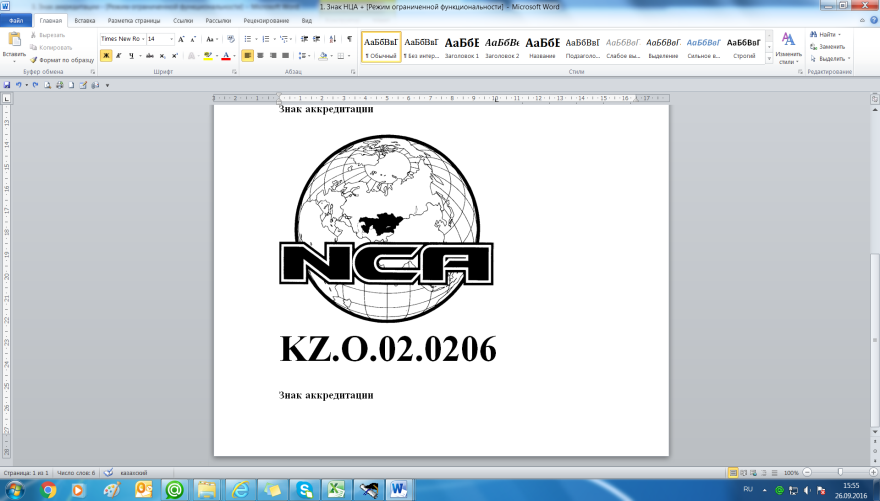 Государственная система технического регулирования Республики КазахстанОРГАН ПО ПОДТВЕРЖДЕНИЮ СООТВЕТСТВИЯТОО «Еркін талғам»г.Алматы, ул.Макатаева 127/2, каб.101«____»______________20__гЗаявка на проведение сертификации(наименование заявителя с указанием адреса и банковских реквизитов)именуемый в дальнейшем «Заявитель», в лице (должность, Ф.И.О., адрес проживания, номер телефона)просит провести по схеме № ___________________________________________сертификацию____________________________________________________________________________________________________________________________________________________________________________________________________                                                  (полное наименование заявленной продукции, услуг)на соответствие требованиям безопасности ______________________________(наименование конкретных требований)установленным_____________________________________________________________________________________________________________________________(наименование, номер и дату нормативного документа) (при необходимости указать номера пунктов) Настоящей заявкой сообщаем сведения продукции, услуге       Настоящей заявкой обязуюсь:соблюдать процедуры подтверждения соответствия;обеспечить стабильность показателей (характеристик) сертифицируемой продукции, услуг;оплатить в соответствии с договором расходы, связанные с сертификацией и инспекционной проверкой продукции, услуг;Приложения:__________________________________________________________________________________________________    М.П.               ___________________              (подпись уполномоченного лица)                                                             (инициалы, фамилия)Приложение к заявке  ___________________________          М.П.               _______________________                                                                           (подпись уполномоченного лица)                                                        (инициалы, фамилия)Наименование продукцииНаименование изготовителя(страна, фирма,адрес изготовителя)КодТН ВЭДОбозначение нормативного документаЕд.изм.Номер партии(при наличии)Размер партииДата изготовленияСрок годности